 TE ROPU WAHINE MAORI TOKO I TE ORA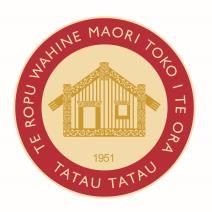 WAIARIKI ROHE – ROTORUA 2023Arts & Crafts – Resources for Tamariki RegistrationsPlease  what entries you will be bringing to Nationals:All entry forms must be received by or before Friday, 15th September 2023, 5.00 p.m.If the item is not ticked as per above, your item will not be accepted.It is the branches responsibility to bring all competition items to the National Hui.All competition items will be registered on Tuesday, 3rd October after the Powhiri – time to be advised.Competition items must be picked up – Friday, 6th October during morning tea.Please note that if your item does NOT fit the criteria.  It will not be judged.Please email form to:  competitions@mwwl.org.nz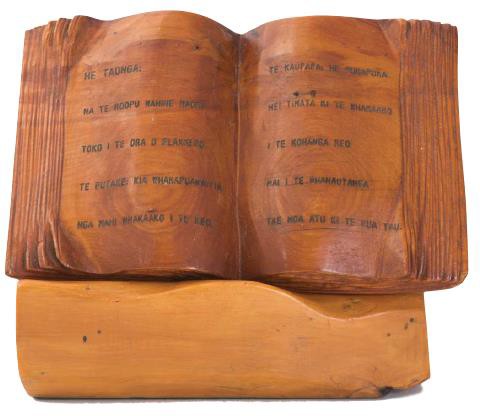 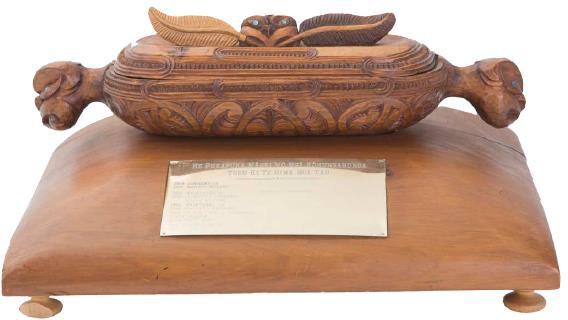 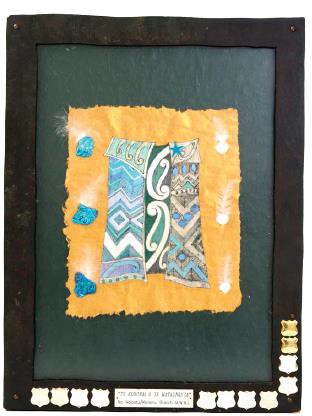 Ika Roa (0-2 years)                                             Ika Roa (3-5 years)                         Te Kahu o te Mataurnga (6-9 years)Ika Roa Trophy (0-2 years)Te Reo Resource Book for Tamariki (0-2 years)Ika Roa Trophy (3-5 years)Te Reo Resource Book for Tamariki (3-5 years)Te Kahu o te Matauranga (6-9 years)Te Reo Resource Book for Tamariki (6-9 years)RohePekaContact PersonCellphone:Cellphone:Email:Signed:Signed:Date: